ООО «Сибирь Технология»630128, Новосибирск, Инженерная 4а, оф. 417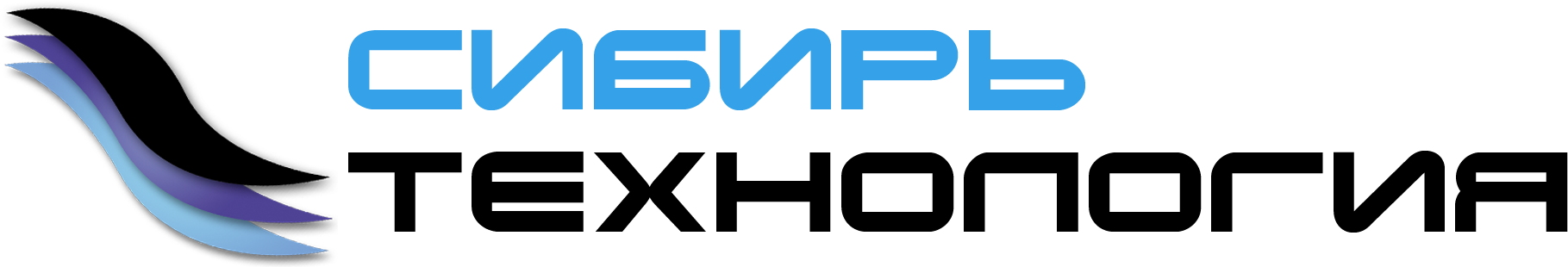 тел: +7 (383) 363 61 02, +7 (383) 363 61 07факс: +7 (383) 363 61 08www.sib-ndt.ruinfo@sib-ndt.ruОпросный лист для выбора микроскопа.Начало формыЧасть I. Контактная информацияМатериалы какого типа предполагается изучать? Другие материалы (укажите какие): Какая сумма отведена для закупки оборудования: Когда планируется закупить оборудование: Часть 2. Микроскопическое оборудование:
Максимальный размер образца: Минимальный размер образца: Наблюдение в:
проходящем      отраженном      проходящем и отраженном свете Желаемый тип:
прямой микроскоп      инвертируемый микроскоп      стереомикроскоп      измерительный микроскоп Какие методы используются:
светлое поле (BF)      темное поле (DF)      поляризация          фазовый контраст (PH)      интерференционный контраст (DIC)      
интерференционный контраст (ICT)=метод Намарского      
флуоресценция - укажите диапазон возбуждения: 
другое: Укажите рабочие увеличения микроскопа:
12,5x      25x      40x      50x      100x      200x          400x      500x 1000x      1500x      2000x      3000x Укажите рабочие увеличения для стереомикроскопа:
Укажите рабочие увеличения для измерительного микроскопа:
Cчитывающее устройство: 0.1 мкм      0.05 мкм Требуется ли вывод и обработка данных на ПК: Да      Нет Требуется ли:
моторизированный револьвер объективов      автофокусировка изображения 
прецизионный сканирующий столик (укажите размеры и точность): Видеосистема со съемкой на:
Аналоговую камеру      Цифровую камеру      Цифровой фотоаппарат 
другое: Величина зерна в сталях и сплавах. ГОСТ 5639-82:
для равноосных и неравноосных зерен.
для равноосных двойниковых зерен. Величина равноосного зерна в малоуглеродистой стали:
по ГОСТ 5639-82, ISO 643-03, ASTM E 112-96 (ASTM E 1382-97). Величина действительного зерна аустенита:
по ГОСТ 5639-82, ISO 643-03, ASTM E 112-96 (ASTM E 1382-97). Величина зерна в горячекатаной стали:
по ГОСТ 5639-82, ISO 643-03, ASTM E 112-96 (ASTM E 1382-97). Величина зерна в стали с двойной термообработкой:
по ГОСТ 5639-82, ISO 643-03, ASTM E 112-96 (ASTM E 1382-97). Степень анизотропии зерна в малоуглеродистой стали:
по ГОСТ 5639-82. Часть 3. Анализ зерна в цветных металлах:Величина зерна в цветных металлах и сплавах. ГОСТ 21073-75:
для равноосных и неравноосных зерен.
для равноосных двойниковых зерен. Величина равноосного зерна в меди:
по ГОСТ 21073-75, ASTM E 112-96. Величина равноосного макрозерна в алюминиевых сплавах:
по ГОСТ 21073-75, ASTM E 112-96. Величина зерна в циркониевых сплавах:
по ГОСТ 21073-75, ASTM E 112-96. Часть V. Анализ зерна в твердых сплавах:Величина зерна в твердых сплавах.
Величина зерна альфа-фазы в твердых сплавах. ГОСТ 9391-80. Часть VI. Анализ структурных и фазовых составляющих стали:Содержание ферритной фазы в прутках аустенитной стали (ГОСТ 11878).
Определение полосчатости ферритно-перлитной структуры в сталях. ГОСТ 5640-68 шкала 3.
Оценка карбидной сетки инструментальной легированной и подшипниковой стали. ГОСТ 5950-2000 шкала4, ГОСТ 801-78 шкала 4.
Оценка остатков карбидной сетки в зоне ликвации в подшипниковой и инструментальной легированной стали.
Определение степени дисперсности пластинчатого перлита. ГОСТ 8233-56 шкала 1.
Определение размеров (длин) игл мартензиса. ГОСТ 8233-56 шкала 3 (полуавтомат).
Определение содержания перлита и феррита. ГОСТ 8233-56 шкала 7.
Определение соотношения зернистого и пластинчатого перлита.ГОСТ 8233-56 шкала 9.
Определение содержания феррита и аустенита в дуплексной стали.Точечный метод по ASTM E 562-02.
Определение содержания феррита и аустенита в дуплексной стали (стереологические параметры по ASTM E 1245-03).
Определение содержания феррита, аустенита и σ - фазы в дуплексной стали (стереологические параметры по ASTM E 1245-03). Часть VII. Анализ структурных и фазовых составляющих чугуна:Определение содержания и размеров включений графита. ГОСТ 3443-87 шкалы 1-4.
Определение содержания перлита и феррита в структуре чугуна. ГОСТ 3443-87 шкала 6.
Определение содержания карбидов в отбеленных чугунах.
Определение содержания эвтектики в отбеленных чугунах. Часть VIII. Анализ структурных и фазовых составляющих латуни:Определение содержания и распределения по размерам включений силицидов.
Определение содержания и размеров включений силицидов (стереологические параметры по ASTM E 1245-03). Часть IX. Анализ структурных и фазовых составляющих бронзы:Определение содержания и размеров эвтектоида в бронзе. Часть X. Анализ структурных и фазовых составляющих твердых сплавов:Определение пористости и содержания свободного углерода в твердых сплавах. ГОСТ 9391-80.
Определение пористости и содержания свободного углерода в твердых сплавах. СТП 05749180-582. Часть XI. Анализ неметаллических включений в стали:ГОСТ 1778, метод Ш.
ГОСТ 1778, метод К.
ГОСТ 801, шкалы 1-3.
DIN 50602 метод М.
ASTM E45 метод А. Часть XII. Анализ коррозионно-активных неметаллических включений:Анализ коррозионно-активных неметаллических включений (КАНВ) для углеродистых и низколегированных сталей (полуавтомат).
Анализ коррозионно-активных неметаллических включений (КАНВ) 1 типа для углеродистых и низколегированных сталей.
Анализ коррозионно-активных неметаллических включений (КАНВ) 2 типа для углеродистых и низколегированных сталей. Часть XIII. Анализ параметров покрытий и слоев:Определение глубины слоя обезуглероживания в стали (ГОСТ 1763 метод М).
Определение толщины покрытия, глубины слоя (полуавтомат).
Определение толщины алитированного слоя в жаропрочных сплавах.
Измерение линейных размеров методом параллельных хорд (полуавтомат). Часть XIV. Анализ порошков и пор:Анализ пористости в однофазном материале.
Анализ гранулометрического состава порошков. Часть XV. Фазовый анализ:Определение содержания фаз в двухфазном материале (стереологические параметры по ASTM E 1245-03).
Многофазный анализ. Классификация фаз и определение относительного содержания каждой фазы (полуавтомат). Часть XVI. Анализ сетки:Анализ проволочных тканых сеток с квадратными ячейками. ГОСТ 6613-86.
Геометрические параметры металлической сетки. Часть XVII. Анализ микроповреждаемости сварных соединений сталей перлитного класса 
в условиях установившейся ползучести (РД 153-34.1-17.467-2001):Надо. Часть XVIII. Анализ микроструктуры сталей методом снятия реплик:Надо. Часть XIX. Методики, настраиваемые по образцам заказчика:Размер зерна циркония (ГОСТ 5639, ASTM E112 и DIN 50601).
Глинозем. Метод кристаллооптического определения α-модификации оксида алюминия (ГОСТ 25733-83).
Анализ пористости и содержания свободного углерода в твердых сплавах (СТП 05749180-582).
Содержание кислорода в меди (ГОСТ 13938.13-93).
Содержание эвтектоида в бронзе.
Оценка качества сварки оребренных труб. Часть XX. Металлографический анализ методом сравнения с эталонами:
(для работы со шкалами ГОСТов) ГОСТ 3443-87 Отливки из чугуна с различной формой графита.
ГОСТ 8233-56. Сталь. Эталоны микроструктуры. Шкалы 1-9.
ГОСТ 5639-82. Сталь. Определение величины зерна. Шкалы 1-3.
ГОСТ 1778-70. Сталь. Определение неметаллических включений. Метод Ш.
ГОСТ 801-78. Сталь подшипниковая. Шкалы 1-3. Оксидные включения (строчечные). Шкалы 1-8.
ГОСТ 19265-73. Прутки и полосы из быстрорежущей стали.
ГОСТ 5950-73. Прутки и полосы из инструментальной легированной стали. Шкалы 1-4.
ГОСТ 11878-66. Сталь аустенитная. Содержание ферритной фазы в прутках.
ГОСТ 21073.1-75. Металлы цветные. Определение величины зерна. Шкалы 1-3.
ГОСТ 9391-80. Сплавы твердые спеченные. Методы определения пористости и микроструктуры. Пористость, шкалы А, В, Д, Е. Свободный углерод, шкалы С1, С2. Микроструктура: α-фаза, β-фаза, γ-фаза, η-фаза.
ГОСТ 34-70-690-96. Металл паросилового оборудования электростанций. Методы металлографического анализа в условиях эксплуатации.
ГОСТ 5640-68. металлографический метод оценки микроструктуры листов и ленты, шкалы 1-4.
Конец формыПредприятие (обязательно):Адрес:Контактное лицо (обязательно):Должность:Контактный телефон (обязательно):Факс:E-mail:Черные металлы
Цветные металлы
Спеченные карбиды
Композиты
Керамика Стекло
Покрытия
Полимеры
Пластик
Минералы 